OGŁOSZENIE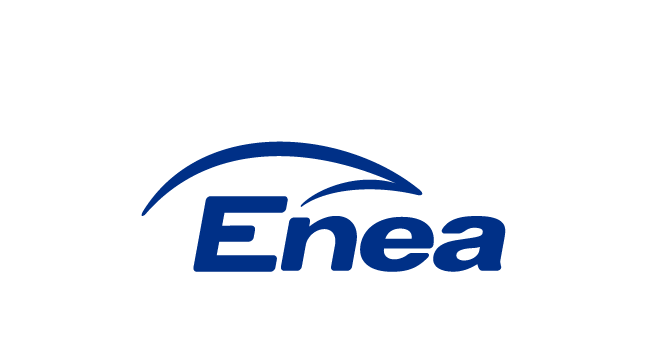 Enea Połaniec S.A.ogłasza przetarg niepublicznyna wykonanie  remontów izolacji i budowy rusztowań w  latach 2018-2019  wg następujących warunków:Przedmiot zamówienia: Wykonanie  remontów izolacji i budowy rusztowań w  latach 2018-2019  Zakres Usług obejmuje:Budowę rusztowań do celów usuwania awarii urządzeń cieplno-mechanicznych i elektroenergetycznych.Remonty izolacji przy usuwaniu awarii urządzeń cieplno-mechanicznych i elektroenergetycznych. Budowę rusztowań do celów wykonywania remontów planowych obiektów i urządzeń elektrowni Zamawiającego. Demontaż i montaż izolacji termicznych podczas wykonywania remontów planowych obiektów i urządzeń elektrowni Zamawiającego.Parametry rusztowań:Wykonane rusztowania powinny posiadać właściwą dokumentację przedwykonawczą (projektową), określoną właściwymi szczegółowymi przepisami.Prawidłowy montaż rusztowań musi zapewnić konstrukcji stateczność ogólną, popartą spełnieniem wszystkich wymaganych zasad statyki, mechaniki budowli i wytrzymałości materiałów.Rusztowania powinny zapewniać prawidłowy rodzaj obciążeń użytkowych.Termin wykonania usługi: do dnia 31 grudnia 2019 r. Zamawiający nie dopuszcza ofert wariantowych.  Termin złożenia ofert upływa w dniu 23.02. 2018 r. o godz. 12.00.Ofertę należy przesłać   na  adres  Biuro Zakupów Materiałów i Usług, Enea Połaniec S.A., Zawada 26, 28-230 Połaniec  lub   złożyć   w  Kancelarii  w   budynku   F-12 pok. 103 z opisem: „Oferta  na  wykonanie remontów izolacji i budowy rusztowań w  latach 2018-2019  )  w  Enea Połaniec S.A. ” , z napisem na odwrocie koperty „Nie otwierać przed dniem 23 lutego  2018 r. o godz. 12°°.Oferent ponosi wszelkie koszty związane ze sporządzeniem i przedłożeniem oferty.Oferent zobowiązany jest do zachowania w tajemnicy wszelkich poufnych informacji, które uzyskał od Zamawiającego w trakcie opracowywania oferty.Zamawiający zastrzega sobie prawo do przyjęcia lub odrzucenia oferty w każdym czasie przed przekazaniem zamówienia do realizacji bez podania uzasadnienia., co nie skutkuje żadnym roszczeniami oferenta wobec zamawiającego.Zamawiający udzieli zamówienia  wybranemu oferentowi, zgodnie z zapytaniem ofertowym i warunkami ustalonymi podczas ewentualnych negocjacji.Ponadto oferta powinna zawierać: Wynagrodzenie ofertowe   -  wg  załącznika   nr 1   do   formularza  ofertowego   warunki płatności.terminy wykonania,. okres gwarancji,okres ważności oferty,oświadczenia:-o zapoznaniu się z zapytaniem ofertowym,-o wyrażeniu zgodny na ocenę zdolności wykonawcy do spełnienia określonych wymagań 
w zakresie jakości, środowiska oraz bezpieczeństwa i higieny pracy, o posiadaniu certyfikatu z zakresu jakości, ochrony środowiska oraz bezpieczeństwa i higieny pracy lub ich braku,o wykonaniu przedmiotu zamówienia zgodnie z obowiązującymi przepisami ochrony środowiska oraz bezpieczeństwa i higieny pracy,o zastosowaniu rozwiązań spełniających warunki norm jakościowych, o zastosowaniu narzędzi spełniających warunki zgodne z wymogami bhp i ochrony środowiska, o kompletności oferty pod względem dokumentacji, o spełnieniu wszystkich wymagań Zamawiającego określonych w zapytaniu ofertowym, o objęciu zakresem oferty wszystkich dostaw niezbędnych do wykonania przedmiotu zamówienia zgodnie z określonymi przez Zamawiającego wymogami oraz obowiązującymi przepisami prawa polskiego i europejskiego.Kryterium oceny ofertOferty zostaną ocenione przez Zamawiającego w oparciu o następujące kryterium oceny:Ad. 1. Kryterium K1 –Wynagrodzenie Ofertowe netto - znaczenie (waga) 100%(porównywana będzie Cena netto   nie zawierająca podatku VAT)gdzieCn – wynagrodzenie  najniższe  z ocenianych Ofert/najniższa wartość oferty (brutto),Co – wynagrodzenie ocenianej Oferty/wartość ocenianej oferty (brutto).Do oferty należy dołączyć referencje określone w załączniku nr 1, poświadczone co najmniej 2 listami referencyjnymi.Planowany termin zakończenia postępowania przetargowego i wybór dostawcy - do dnia 2 marca 2018 r. Planowany termin zawarcia  umowy  – do dnia 5 marca 2018 r.Dostawca zobowiązany jest do stosowania Ogólnych Warunków Zakupu usług Enea Połaniec S.A. umieszczonych na stronie:https://www.enea.pl/pl/grupaenea/o-grupie/spolkigrupy-enea/polaniec/zamowieniaWymagania   Zamawiającego w zakresie  wykonywania   prac  na  obiektach   na  terenie  Zamawiającego  zamieszczone są na stronie internetowej https://www.enea.pl/pl/grupaenea/o-grupie/spolki-grupy-enea/polaniec/zamowienia/dokumenty.  Wykonawca  zobowiązany  jest   do  zapoznania  się   z  tymi   dokumentami. Osoby odpowiedzialne za kontakt z oferentami ze strony Zamawiającego:w zakresie technicznym:Kamiński  StanisławKierownik  zespołu  urz. Ciepl-mechtel.: +48 15 865 66 81 lub + 48604273669email: stanislaw.kaminski@enea.plSebastian ScisłowskiStarszy  Specjalista d/s blokowychtel.: +48 15 865 66 46 lub + 48698844398email: tomasz.damm@enea.plw zakresie formalnym:Teresa WilkSt. specjalista d/s Umówtel. +48 15 865-63 91; fax: +48 15 865 61 88email: teresa.wilk@enea.plPrzetarg prowadzony będzie na zasadach określonych w regulaminie wewnętrznym Enea Połaniec S.A.Zamawiający zastrzega sobie możliwość zmiany warunków przetargu określonych w niniejszym ogłoszeniu lub odwołania przetargu bez podania przyczyn.Załaczniki: Załącznik  nr  1   -  Wzór ( formularz) ofertyZałącznik  nr 2  - do  ogłoszenia    - Specyfikacja  istotnych   warunków   zamówienia  ( SIWZ)  - Remonty  izolacji  i budowa  rusztowań w latach 2018-2019Załącznik  nr  3    do  ogłoszenia   -  Wzór umowy .Dyrektor Pionu Zakupów i LogistykiMirosław JabłońskiZałącznik nr 1 do  ogłoszenia FORMULARZ OFERTYDane dotyczące oferenta:Nazwa ....................................................................................................................Siedziba .................................................................................................................Nr telefonu/faksu ....................................................................................................nr NIP.....................................................................................................................adres e-mail: …………………………………………………………………………osoba do kontaktu .................................... nr tel. .............................. e-mail. ...............................NINIEJSZYM SKŁADAMY OFERTĘ w przetargu niepublicznym na wykonanie  remontów izolacji i budowy rusztowań w  latach 2018-2019  w Enea Połaniec S.A.OŚWIADCZAMY, że zapoznaliśmy się z ogłoszeniem o przetargu oraz uznajemy się za związanych określonymi w nim postanowieniami i zasadami postępowania.NINIEJSZYM SKŁADAMY:Szczegółowy zakres przedmiotu oferty.Wynagrodzenie ofertowe Opis profilu działalności oferenta.Oświadczenie o profilu działalności zbliżonym do będącego przedmiotem przetargu, realizowanym  o wartości sprzedaży usług nie niższej niż 4 000.000 zł  netto rocznie. Referencje dla wykonanych usług o profilu zbliżonym do usług będących przedmiotem przetargu, potwierdzające posiadanie przez oferenta co najmniej 3-letniego doświadczenia poświadczone co najmniej trzema   listami referencyjnymi, (które zawierają kwoty z umów) dla realizowanych usług o wartości łącznej nie niższej niż 5 000.000 zł netto.  Aktualny odpis z KRS lub oświadczenie o prowadzeniu działalności gospodarczej.Informację o wynikach finansowych oferenta za lata 2014-2016 w formie oświadczenia Zarządu lub właściciela,Oświadczenie oferenta o niezaleganiu ze składkami ZUS i podatkami,Oświadczenie o związaniu niniejszą ofertą przez okres co najmniej 90 dni od daty upływu terminu składania ofert.Oświadczenie że oferent jest czynnym podatnikiem VAT zgodnie z postanowieniami ustawy o podatku VAT.Oświadczenia   zawarte   w  pkt. 12.6   ogłoszenia Ważne polisę OC na kwotę nie niższą niż 5.000.000 zł (poza polisami obowiązkowymi OC) lub oświadczenie, że oferent będzie posiadał taką polisę przez cały okres świadczenia usług.1PEŁNOMOCNIKIEM oferentów uprawnionym do reprezentowania wszystkich oferentów ubiegających się wspólnie o udzielenie zamówienia oraz do zawarcia umowy2 jest: ____________________________________________________________ dotyczy oferentów wspólnie ubiegających się o udzielenie zamówienia2 niepotrzebne skreślićNiniejszą ofertę wraz z załącznikami składamy na ___ kolejno ponumerowanych stronach.ZAŁĄCZNIKAMI do niniejszej oferty  są:    Dokumenty wymienione w pkt 4 ppkt 4.1 do 4.12.__________________________________    __________________ dnia __ __ _____ roku (podpis oferenta/pełnomocnika oferentaZałącznik   nr 1   do   formularza   oferty Załącznik   nr 2   do  ogłoszenia Enea Połaniec S.A.Zawada 26, 28-230 Połaniecjako: ZAMAWIAJĄCYprzedstawia: SIWZ NA„Remonty izolacji i budowa rusztowań  w latach  2018-2019” w Enea Połaniec S.A.KATEGORIA USŁUG WG KODU CPVPRZEDMIOT ZAMÓWIENIA   „Remonty izolacji i budowa rusztowań  w latach  2018-2019”  W zakresie:Budowa  rusztowań  do  celów  usuwania  awarii   urządzeń  cieplno-mechanicznych i elektroenergetycznych.Budowa rusztowań do celów wykonywania remontów planowych obiektów i urządzeń elektrowni.Remonty izolacji termicznych i wygłuszających przy usuwaniu awarii urządzeń cieplno-mechanicznych i elektroenergetycznych.Demontaż i montaż izolacji termicznych podczas wykonywania remontów planowych obiektów i urządzeń elektrowni.OPIS PRZEDMIOTU ZAMÓWIENIAPrzedmiotem zamówienia jest wykonanie remontów izolacji i budowa rusztowań w latach 2018-2019’’w zakresie wyspecyfikowanym w załączniku nr 1 do  SIWZ-  zakres rzeczowy i techniczny – „Remonty izolacji i budowa rusztowań  w latach  2018-2019”         w Enea Elektrownia Połaniec  S.A. INFORMACJE OGÓLNEElektrownia PołaniecElektrownia ta zlokalizowana jest na terenie województwa świętokrzyskiego nad rzeką Wisłą w okolicy miasta Połaniec. Bloki energetyczne uruchamiano sukcesywnie w latach 1979 - 1983 roku Obecnie elektrownia posiada 7 bloków energetycznych wyposażonych w kotły energetyczne EP-650-137. Dwa z bloków o mocy 225 MW każdy (blok pierwszy i piąty) natomiast pozostałe zostały poddane modernizacji i obecnie mają moc 242 MW. Blok nr 9 o mocy 225 MW wyposażony kocioł fluidalny CFB opalany w 100 % biomasą. Warunki lokalneMapa terenu Elektrowni stanowi Załącznik nr 2 do SIWZTERMIN REALIZACJI PRACPlanowane termin realizacji prac 01-03-2018-31.12-2019 r. Terminy określone w pkt 4.1 mogą ulec zmianie w przypadku powstania po stronie Zamawiającego sytuacji, których nie był w stanie przewidzieć w dniu zawarcia Umowy. Zmiana terminów będzie uzgodniona z Wykonawcą.Szczegółowe terminy realizacji i czasy reakcji dla budowy rusztowań i demontażu oraz montażu izolacji w celu usuwania awarii urządzeń Elektrowni, przedstawia poniższa tabela:Priorytet realizacji Usług określany będzie każdorazowo przez Pełnomocnika Zamawiającego w zleceniu wykonania danych Usług.Wymagane terminy realizacji Usług będą ustalane pisemnie pomiędzy Pełnomocnikami Zamawiającego i Kontrahenta.WYNAGRODZENIEPodstawą ustalenia wynagrodzenia za wykonanie Usług będzie kosztorys powykonawczy sporządzony w oparciu o:Katalogi Nakładów Rzeczowych (KNR) - do rozliczeń robót remontowo-budowlanych. Rusztowania do wysokości 4 m wchodzą w nakłady rzeczowe dla danych robót i nie będą rozliczane w kosztorysach.Zakładowe Normatywy Pracochłonności (ZNP) obowiązujące u Zamawiającego - do rozliczeń robót izolacyjnych i budowy rusztowań załącznik nr 3a.Kalkulacje indywidualne dla Usług nie objętych normami wymienionymi wyżej, sporządzone przez Kontrahenta przed przystąpieniem do wykonania Usług i zatwierdzone przez Pełnomocnika Zamawiającego. Do celów kosztorysowania ustala się kwoty zgodnie z załącznikiem nr 1  do  formularza  oferty.Stawka roboczogodziny do rozliczeń wg KNR obejmuje: wynagrodzenia pracowników brutto wraz z wszystkimi należnymi dodatkami, koszty ogólne i zysk.Stawka roboczogodziny do rozliczeń wg ZNP obejmuje: wynagrodzenia pracowników brutto wraz z wszystkimi należnymi dodatkami, koszty materiałów pomocniczych, pracę sprzętu podstawowego (spawarki, wciągarki, transport technologiczny do 2 km, inny sprzęt podstawowy), koszty ogólne i zysk.W kosztorysach rozliczane będą: sprzęt występujący w Katalogach Nakładów Rzeczowych określonych w pkt 5.1.1, użyty do wykonania Usług (z wyłączeniem sprzętu na trwale zamontowanego, będącego własnością Zamawiającego) - według stawek ustalonych w Załączniku nr 1   do  formularza   oferty , nieprzekraczających jednak średnich cen krajowych najmu sprzętu publikowanych w wydawnictwie SEKOCENBUD za kwartał poprzedzający wykonanie Usługi; w przypadku braku odpowiednich pozycji ustalonych w Załączniku nr 1   do  formularza   oferty dopuszcza się stosowanie przez Kontrahenta innych cenników, pod warunkiem ich uprzedniego, pisemnego zatwierdzenia przez Pełnomocnika Zamawiającego;materiały użyte do wykonania Usług - według cen określonych ustalonych w Załączniku nr 1   do  formularza   oferty, oraz cen nieprzekraczających średnich cen krajowych publikowanych w wydawnictwie SEKOCENBUD za kwartał poprzedzający wykonanie Usługi; w przypadku braku cen materiałów w wydawnictwie SEKOCENBUD do rozliczeń będą przyjmowane ceny z katalogów wytwórców materiałów, które Kontrahent każdorazowo uzgodni z Pełnomocnikiem Zamawiającego przed przystąpieniem do wykonania Usług.Do celów kosztorysowania ustala się: koszty zakupu materiałów - w wysokości  x % liczac od ceny zakupu netto ( bez podatku od towarów i usług VAT).Wynagrodzenie powiększane będzie o koszty usunięcia odpadów ( wełna   mineralna)  wytworzonych przez Kontrahenta w związku z realizacją Usług - według wg stawek określonych w  Załączniku nr 1   do  formularza   ofertyKoszty pomiarów geodezyjnych i dokumentacji montażowej na potrzeby wykonania Usług obciążać będą Kontrahenta.Planowana ilość roboczogodzin dla zakresu Usług wynosi szacunkowo  240 000 roboczogodzin.Zakładowe Normatywy Pracochłonności Zamawiającego stanowią załącznik nr 3 do SIWZORGANIZACJA REALIZACJI PRACOferent zobowiązany będzie do świadczenia usług przez całą dobę, 7 dni w tygodniu.Organizacja i wykonywanie prac na terenie Elektrowni odbywa się zgodnie z Instrukcją Organizacji Bezpiecznej Pracy (IOBP) dostępna   na   stronie: https://www.enea.pl/pl/grupaenea/o-grupie/spolki-grupy-enea/polaniec/zamowienia/dokumenty..Warunkiem dopuszczenia do wykonania prac jest opracowanie szczegółowych instrukcji bezpiecznego wykonania prac przez Wykonawcę.Na polecenie pisemne prowadzone są prace tylko w warunkach szczególnego zagrożenia, zawarte w IOBP, pozostałe prace prowadzone są na podstawie Instrukcji Organizacji Robót (IOR) opracowanej przez Wykonawcę i zatwierdzonej przez Zamawiającego.Dokumenty wymienione w pkt.  6.2.1 należy przedłożyć Zamawiającemu 2 tygodnie przed planowanym terminem odstawienia instalacji do remontu.Zatwierdzone przez Zamawiającego dokumenty wymienione w pkt.  6.2.2 należy przedłożyć Zamawiającemu 2 tygodnie przed planowanym terminem odstawienia instalacji do remontu.Personel, który będzie wykonywał prace podczas remontu musi posiadać ważne świadectwa kwalifikacyjne uprawniające do zajmowania się eksploatacją urządzeń, instalacji i sieci elektroenergetycznych wytwarzających, przetwarzających, przesyłających i zużywających ciepło i inne urządzenia energetyczne Grupa 2 PKT:1,2,4,6 – w zakresie konserwacji, remontów i montażu10 – w zakresie kontrolno pomiarowym       uzyskane na podstawie przepisów prawa energetycznego.Wykonawca jest zobowiązany do przestrzegania zasad i zobowiazań zawartych w IOBP Wykonawca jest zobowiązany do zapewnienia zasobów ludzkich i narzędziowych. Wykonawca będzie uczestniczył w spotkaniach koniecznych do realizacji,koordynacji i współpracy.Wykonawca  zabezpieczy:niezbędne wyposażenie, a także środki transportu nie będące na wyposażeniu instalacji oraz w dyspozycji Zamawiającego konieczne do wykonania Usług, w tym specjalistyczny sprzęt;pracowników z wymaganymi uprawnieniami;Materiały i Części Zamienne konieczne do wykonania Usług, określone w SIWZ-zakres rzeczowy i techniczny – „Remonty izolacji i budowa rusztowań  w latach  2018-2019” Wykonawca jest zobowiązany do zabezpieczenia własnych oznaczonych kontenerów dla tymczasowego gromadzenia wytworzonych odpadów zarówno komunalnych jak i związanych z prowadzonymi pracami. Wykonawca jest zobowiązany do utylizacji wytworzonych odpadów. Kopie dokumentów  potwierdzających ich utylizacje   z  dokumentem   ważenia  przekazuje Zamawiającemu.Wykonawca będzie stosował na obiektach siatki ochronne, plandeki i folie w celu ochrony przed zapyleniem.Zamawiający zapewni Wykonawcy na swój koszt: stacjonarne urządzenia dźwignicowe, pod warunkiem posiadania przez pracowników Wykonawcy uprawnień UDT do obsługi tych urządzeń oraz odbycia przeszkolenia z obsługi w miejscu użytkowania,miejsca podłączenia energii elektrycznej dla urządzeń spawalniczych, elektronarzędzi oraz kontenerów socjalnych i warsztatowych, miejsca poboru sprężonego powietrza i wody.Wciągarki 5 tonowe zamontowane w lukach montazowych na kotłowni – tył kotła, strona lewa i prawa.Dzwig towarowo-osobowy – do 1600 kg  z obsługa na I zmianie i II zmianie. Dostepność dzwigu na III zmianie pod warunkiem obsługi pracownika Wykonawcy posiadającego odpowiednie uprawnienia.Dzwig osobowy – do 800 kg. Dostepność 24g/dobę  zlokalizowany na kotłowni bloku nr 1.Wykonawca  będzie świadczył Usługi zgodnie z:ustawą Prawo energetyczne, Prawo energetyczne ust. z dn. 10 kwietnia 1997. Prawo energetyczne Dz.U. 1997 nr 54 poz. 348 ze wszystkimi zmianamiustawą Prawo budowlane ust. z dn. 7 lipca 1994 Prawo Budowlane Dz.U. 1994 nr 89 poz. 414 ze wszystkimi zmianamiustawą o dozorze technicznym, Ustawa z dnia 21 grudnia 2000 r. o dozorze technicznym Dz.U. 2000 nr 122 poz. 1321 ze wszystkimi zmianamiustawą Prawo ochrony środowiska; Ustawa z dnia 27 kwietnia 2001 r. Prawo ochrony środowiska Dz.U. 2001 nr 62 poz. 627 ze wszystkimi zmianamiustawą o odpadach; Ustawa z dnia 14 grudnia 2012 r. o odpadach Dz.U. 2013 poz. 21 ze wszystkimi zmianamiMIEJSCE ŚWIADCZENIA USŁUGStrony uzgadniają, że Miejscem świadczenia Usług będzie teren elektrowni zamawiającego  w Zawadzie 26, 28-230 Połaniec. RAPORTY I ODBIORYKontrahent będzie składał Zamawiającemu w dniach od poniedziałku do piątku codzienne raporty z realizacji Umowy. Raporty będą składane w formie elektronicznej.Raporty będą stanowić podstawę do sporządzenia protokołów odbioru Usług zgodnie z OWUW. Wzory raportów będą uzgadniane przez Strony wg potrzeb Zamawiającego.Dokmentacja wymagana przez Zamawiającego.REGULACJE PRAWNE,PRZEPISY I NORMYWykonawca będzie przestrzegał polskich przepisów prawnych łącznie z instrukcjami i przepisami wewnętrznych Zamawiającego takich jak dotyczące przepisów przeciwpożarowych i ubezpieczeniowych.Wykonawca ponosi koszty dokumentów, które należy zapewnić dla uzyskania zgodności z regulacjami prawnymi, normami i przepisami (łącznie z przepisami BHP).Obok wymagań technicznych, należy przestrzegać regulacji prawnych, przepisów i norm, które wynikają z ostatnich wydań dzienników ustaw i dzienników urzędowych.Złaczniki   do   SIWZ:Załacznik   nr   1 do SIWZ -   Zakres  usługZałacznik   nr   2  do SIWZ  -   Mapa  terenu   ElektrowniZałacznik   nr   3  do SIWZ  -   Zakładowe Normatywy Pracochłonnosci zamawiającego ( ZNP)Dokumenty właściwe dla ENEA POŁANIEC S.AOgólne Warunki Zakupu TowarówOgólne Warunki Zakupu Usług Instrukcja Ochrony PrzeciwpożarowejInstrukcja Organizacji Bezpiecznej PracyInstrukcja Postepowania w Razie Wypadków i Nagłych ZachorowańInstrukcja Postępowania z Odpadaminstrukcja Przepustkowa dla Ruchu materiałowegoInstrukcja Postępowania dla Ruchu Osobowego i PojazdówInstrukcja w Sprawie Zakazu Palenia TytoniuZałącznik do Instrukcji Organizacji Bezpiecznej Pracy-dokument związany nr 4 Zmiana adresu dostarczania dokumentów zobowiązaniowychdostępne  https://www.enea.pl/pl/grupaenea/o-grupie/spolki-grupy-enea/polaniec/zamowienia/dokumenty.Załacznik    nr  1   do   SIWZZakres  usługZakres usług obejmuje: Budowa  rusztowań  do  celów  usuwania  awarii   urządzeń  cieplno-mechanicznych i elektroenergetycznych.Budowa rusztowań do celów wykonywania remontów planowych obiektów i urządzeń elektrowni.Remonty izolacji termicznych i wygłuszających przy usuwaniu awarii urządzeń cieplno-mechanicznych i elektroenergetycznych.Demontaż i montaż izolacji termicznych podczas wykonywania remontów planowych obiektów i urządzeń elektrowni.Parametry rusztowań: Wykonane rusztowania powinny posiadać właściwą dokumentację przedwykonawczą (projektową), określoną właściwymi szczegółowymi przepisami.Prawidłowy montaż rusztowań musi zapewnić konstrukcji stateczność ogólną, popartą spełnieniem wszystkich wymaganych zasad statyki, mechaniki budowli i wytrzymałości materiałów.Rusztowania powinny zapewniać prawidłowy rodzaj obciążeń użytkowych.Do obowiązków Wykonawcy należy:zapewnienie prawidłowego podłoża i posadowienia konstrukcji rusztowaniazapewnienie prawidłowego stężenia pionowego i poziomego konstrukcjizapewnienie prawidłowego zakotwienia rusztowaniaopracowanie typowych projektów rusztowań :dla usuwania nieszczelności wewnątrz kotła:II stopień pary świeżejIII stopień pary świeżejI stopień pary wtórnejII stopień pary wtórnejIII stopień pary wtórnejECO góraECO dółZascielenie 3 zimnych lejów kotłaDla usuwania nieszczelności na zewnątrz kotła od parownika, jeśli wsparte nie będzie na podestach stałychDo usuwania nieszczelności na urzadzeniach pomocniczych turbiny XW, XNParametry izolacji:blacha ocynkowana gr. 0,8 mm lub blacha aluminiowa zgodnie ze wskazaniami Zamawiającego.izolacja odtworzeniowa matami wełny mineralnej Wired Mat o gęstości 80 kg/m3 lub innymi o gęstości wymaganej w dokumentacji urządzeń.Załącznik   nr  2 do   SIWZMapa  terenu   ElektrowniZałacznik   nr  3 do   SIWZZakładowe Normatywy Pracochłonnosci zamawiającego ( ZNP)  -   jako   osobny   załacznikZałącznik nr 3  do  ogłoszenia WZÓR UMOWYUmowa nr DZ/O/ ……….…………………../2018/……………..…….……./3111(zwana w dalszej części "Umową")zawarta w Zawadzie w dniu ………………………………2018 roku, pomiędzy:Enea Elektrownia Połaniec Spółka Akcyjna (skrót firmy: Enea Połaniec S.A.) z siedzibą w Zawadzie 26, 28-230 Połaniec, zarejestrowaną przez Sąd Rejonowy w Kielcach, X Wydział Gospodarczy Krajowego Rejestru Sądowego, pod numerem KRS 0000053769, NIP: 866-00-01-429, wysokość kapitału zakładowego i wpłaconego: 713 500 000 zł, zwaną dalej „Zamawiającym”, którą reprezentują:Marek Ryński            - Wiceprezes ZarząduMirosław Jabłoński - Prokurenta…………………………….., zarejestrowaną w Rejestrze Przedsiębiorców Krajowego Rejestru Sądowego przez Sąd Rejonowy …………………….,  …….Wydział Gospodarczy Krajowego Rejestru Sądowego, pod numerem …………………………., NIP………………………, wysokość kapitału zakładowego i wpłaconego: ………………………….. PLN, zwaną dalej „Wykonawcą", którego  reprezentują: ………………………………..…..     -           …………………………………...…………………………….……...    -           ………………………………..…..Zamawiający i Wykonawca dalej zwani są łącznie "Stronami", zaś każdy z osobna "Stroną".Na wstępie Strony stwierdziły, co następuje:Wykonawca oświadcza, że: (a) posiada zdolność do zawarcia Umowy, (b) Umowa stanowi ważne i prawnie wiążące dla niego zobowiązanie, (c) zawarcie i wykonanie Umowy nie stanowi naruszenia jakiejkolwiek umowy lub zobowiązania, których stroną jest Wykonawca, jak również nie stanowi naruszenia jakiejkolwiek decyzji administracyjnej, zarządzenia, postanowienia lub wyroku wiążącego Wykonawcę.Wykonawca oświadcza i zapewnia, że pozostaje podmiotem istniejącym i działającym zgodnie z prawem, a także, iż w odniesieniu do Wykonawcy nie został złożony wniosek o otwarcie postępowania upadłościowego lub naprawczego, a także nie zostało wszczęte wobec niego postępowanie likwidacyjne. Nadto Wykonawca oświadcza i zapewnia, że posiada wiedzę i doświadczenie a także uprawnienia niezbędne do należytego wykonania Umowy oraz posiada środki konieczne do wykonania Umowy, a jego sytuacja finansowa pozwala na podjęcie w dobrej wierze zobowiązań wynikających z  Umowy.Zamawiający oświadcza, że: (a) posiada zdolność do zawarcia j Umowy, (b) niniejsza Umowa stanowi ważne i prawnie wiążące dla niego zobowiązanie, (c) zawarcie i wykonanie Umowy nie stanowi naruszenia jakiejkolwiek umowy lub zobowiązania, których stroną jest Zamawiający, jak również nie stanowi naruszenia jakiejkolwiek decyzji administracyjnej, zarządzenia, postanowienia lub wyroku wiążącego Zamawiającego. Nadto Zamawiający oświadcza i zapewnia, iż posiada środki finansowe konieczne do należytego wykonania Umowy.Ogólne Warunki Zakupu Usług Zamawiającego w wersji DZ/3/2017 z dnia 11 kwietnia 2017 r. (dalej "OWZU") zamieszczone na stronie internetowej https://www.enea.pl/polaniec/dokumenty/owzu_enea-polaniec-s.a.-rev_2_2017-04-11.pdf?t=1505384553 stanowią integralną część Umowy. Wykonawca oświadcza, iż zapoznał się z OWZU i akceptuje ich brzmienie. W przypadku rozbieżności między zapisami Umowy a OWZU pierwszeństwo mają zapisy Umowy, zaś w pozostałym zakresie obowiązują OWZU.W związku z powyższym Strony ustaliły, co następuje:PRZEDMIOT UMOWYZ zastrzeżeniem OWZU, Zamawiający powierza, a Wykonawca  przyjmuje do realizacji świadczenie usług remontów izolacji i budowy rusztowań w  latach 2018-2019  w   siedzibie Zamawiającego(dalej: „Usługi”).Zakres Usług obejmuje:Budowę rusztowań do celów usuwania awarii urządzeń cieplno-mechanicznych i elektroenergetycznych.Remonty izolacji przy usuwaniu awarii urządzeń cieplno-mechanicznych i elektroenergetycznych. Budowę rusztowań do celów wykonywania remontów planowych obiektów i urządzeń elektrowni Zamawiającego. Demontaż i montaż izolacji termicznych podczas wykonywania remontów planowych obiektów i urządzeń elektrowni Zamawiającego.Parametry rusztowań:Wykonane rusztowania powinny posiadać właściwą dokumentację przedwykonawczą (projektową), określoną właściwymi szczegółowymi przepisami.Prawidłowy montaż rusztowań musi zapewnić konstrukcji stateczność ogólną, popartą spełnieniem wszystkich wymaganych zasad statyki, mechaniki budowli i wytrzymałości materiałów.Rusztowania powinny zapewniać prawidłowy rodzaj obciążeń użytkowych.Do obowiązków Wykonawcy należy: zapewnienie prawidłowego podłoża i posadowienie konstrukcji rusztowania;zapewnienie prawidłowego stężenia pionowego i poziomego konstrukcji;zapewnienie prawidłowego zakotwienia rusztowania;opracowanie typowych projektów rusztowań: dla usuwanie nieszczelności wewnątrz kotła:II st. pary świeżejIII st. pary świeżej I st. pary wtórnejII st. pary wtórnejIII st. pary wtórnejECO góra ECO dółzaścielenie 3 zimnych lejów kotła dla usuwanie nieszczelności na zewnątrz kotła do parownika, jeśli wsparte nie będzie na podestach stałych.dla usuwania nieszczelności na urządzeniach pomocniczych turbiny - XW oraz XN.Wykonywane izolacje powinny spełniać parametry:blacha ocynkowana gr. 0,8 mm lub blacha aluminiowa zgodnie ze wskazaniami Zamawiającego;izolacja odtworzeniowa matami wełny mineralnej Wired Mat o gęstości 80 kg/m³ lub o gęstości wyższej  wymaganej w dokumentacji urządzeń.Wykonawca  zobowiązany jest stosować na obiektach siatki ochronne, plandeki i folie w celu ochrony przed upadkiem elementów materiałów lub narzędzi z rusztowań.Wykonawca zabezpieczy we własnym zakresie i na swój koszt niezbędne wyposażenie, a także środki transportu nie będące w dyspozycji Zamawiającego konieczne do wykonania Usług, w tym specjalistyczny sprzęt określony w Załączniku nr 1 do Umowy.Wykonawca będzie świadczył Usługi zgodnie z:ustawą Prawo budowlane,ustawą o dozorze technicznym,ustawą Prawo ochrony środowiska,ustawą o odpadach,zaleceniami i wytycznymi korporacyjnymi  GK ENEA.TERMIN WYKONANIA I ROZWIĄZANIE UMOWYStrony ustalają termin obowiązywania Umowy od dnia  zawarcia  umowy do dnia 31 grudnia 2019 r. Szczegółowe terminy realizacji i czasy reakcji dla budowy rusztowań i demontażu oraz montażu izolacji w celu usuwania awarii urządzeń Elektrowni przedstawia poniższa tabela:Priorytet realizacji Usług określany będzie każdorazowo przez Pełnomocnika Zamawiającego w zleceniu wykonania danych Usług.Wymagane terminy realizacji Usług określonych w pkt 1.2.3 i 1.2.4 będą ustalane pisemnie pomiędzy Pełnomocnikami Zamawiającego i Wykonawcy.Wykonanie typowych projektów rusztowań, o których mowa w pkt 1.4.4, nastąpi w ciągu 30 dni od daty rozpoczęcia realizacji Usług.Zamawiający ma prawo wypowiedzieć Umowę w całości lub w części z zachowaniem 1-miesięcznego okresu wypowiedzenia ze skutkiem na koniec miesiąca kalendarzowego w następujących przypadkach:powtarzających się uchybień Wykonawcy w realizacji Usług, stanowiących zagrożenie dla bezpieczeństwa lub niezakłóconej pracy  elektrowni Zamawiającego;zaprzestania bądź ograniczenia prowadzonej przez Zamawiającego działalności w związku z brakiem założonych wyników ekonomicznych lub wystąpienia takich ograniczeń na skutek wprowadzenia dodatkowych obciążeń lub ograniczeń w prowadzeniu działalności.W przypadku częściowego wypowiedzenia Umowy Strony zobowiązane są do ustalenia w ciągu 30 dni od daty wypowiedzenia, zasad rozliczenia w związku z wypowiedzeniem. Zamawiający ma prawo rozwiązać Umowę w trybie natychmiastowym bez zachowania okresu wypowiedzenia w następujących przypadkach:utraty przez Wykonawcę  uprawnień do prowadzenia działalności gospodarczej w zakresie Usług objętych Umową;całkowitego lub częściowego zaprzestania świadczenia Usług przez Wykonawcę.Wypowiedzenie Umowy wymaga złożenia oświadczenia w formie pisemnej pod rygorem nieważności.MIEJSCE ŚWIADCZENIA USŁUGStrony uzgadniają, że miejscem świadczenia Usług będzie teren przedsiębiorstwa Zamawiającego.WYNAGRODZENIE I WARUNKI PŁATNOŚCIWynagrodzenie za wykonanie Usług ustalane będzie powykonawczo zgodnie z pkt 4.2 –4.8.Podstawą ustalenia wynagrodzenia za wykonanie Usług będzie kosztorys powykonawczy sporządzony w oparciu o: Rusztowania do wysokości 4 m wchodzą w nakłady rzeczowe dla danych robót i nie będą rozliczane w kosztorysach.Zakładowe Normatywy Pracochłonności (ZNP) obowiązujące u Zamawiającego – do rozliczeń robót izolacyjnych i budowy rusztowań. Rusztowania do wysokości 4 m wchodzą w nakłady rzeczowe dla danych robót i nie będą rozliczane w kosztorysach.Kalkulacje indywidualne dla Usług nie objętych normami wymienionymi wyżej, sporządzone przez Wykonawcę przed przystąpieniem do wykonania Usług i zatwierdzone przez Pełnomocnika Zamawiającego.Do celów kosztorysowania ustala się: Stawka roboczogodziny do rozliczeń wg KNR obejmuje: wynagrodzenia pracowników brutto wraz z wszystkimi należnymi dodatkami, koszty ogólne i zysk.Stawka roboczogodziny do rozliczeń wg ZNP obejmuje: wynagrodzenia pracowników brutto wraz z wszystkimi należnymi dodatkami, koszty materiałów pomocniczych, pracę sprzętu podstawowego (spawarki, wciągarki, transport technologiczny do 2 km, inny sprzęt podstawowy), koszty ogólne i zysk.W kosztorysach rozliczane będą: sprzęt występujący w Katalogach Nakładów Rzeczowych określonych w pkt 4.2, użyty do wykonania Usług (z wyłączeniem sprzętu na trwale zamontowanego, będącego własnością Zamawiającego) – według stawek ustalonych w pkt 4.3 oraz w Załączniku nr 3, nieprzekraczających jednak średnich cen krajowych najmu sprzętu publikowanych w wydawnictwie SEKOCENBUD za kwartał poprzedzający wykonanie Usługi; w przypadku braku odpowiednich pozycji w pkt 4.3 i Załączniku nr 3 dopuszcza się stosowanie przez Wykonawcę innych cenników, pod warunkiem ich uprzedniego, pisemnego zatwierdzenia przez Pełnomocnika Zamawiającego;materiały użyte do wykonania Usług – według cen określonych w pkt 4.3 oraz cen nieprzekraczających średnich cen krajowych publikowanych w wydawnictwie SEKOCENBUD za kwartał poprzedzający wykonanie Usługi; w przypadku braku cen materiałów w wydawnictwie SEKOCENBUD do rozliczeń będą przyjmowane ceny z katalogów wytwórców materiałów, które Wykonawca każdorazowo uzgodni z Pełnomocnikiem Zamawiającego przed przystąpieniem do wykonania Usług.Do celów kosztorysowania ustala się:łączny narzut kosztów ogólnych i zysku dla pracy sprzętu, z wyłączeniem rusztowań   oraz sprzętu  wymienionego  w  tabeli w pkt.4.3 – w wysokości …….. licząc od średnich cen najmu sprzętu (bez podatku od towarów i usług) publikowanych w wydawnictwie SEKOCENBUD, z wyłączeniem rusztowań;koszty zakupu materiałów – w wysokości ….. licząc od ceny zakupu netto (bez podatku od towarów i usług).Wynagrodzenie powiększane będzie o koszty usunięcia odpadów wytworzonych przez Wykonawcę w związku z realizacją Usług – według wg stawek określonych w pkt 4.3. Wynagrodzenie w całym okresie realizacji Umowy nie może przekroczyć kwoty  …………………….. zł (słownie: ………… złotych) netto.Koszty pomiarów geodezyjnych i dokumentacji montażowej na potrzeby wykonania Usług obciążać będą Wykonawcę.Planowana ilość roboczogodzin dla zakresu Usług wynosi szacunkowo 120 000 roboczogodzin w każdym roku obowiązywania Umowy. Ilość ta może ulec zmianie w zależności od potrzeb Zamawiającego, bez prawa Wykonawcy do jakichkolwiek roszczeń odszkodowawczych z tego tytułu.RAPORTY I ODBIORYWykonawca będzie składał Zamawiającemu raporty z realizacji Umowy. Raporty będą stanowić podstawę do sporządzenia protokołów odbioru Usług zgodnie z OWZU.Strony ustalają jako podstawę odbiorów Usług zaakceptowane Raporty miesięczne z wykonania Usług – przedstawiane najpóźniej do 5 dnia roboczego miesiąca następującego po miesiącu, którego raport dotyczy. Wykonanie Usług potwierdzał będzie przedstawiciel Zamawiającego upoważniony dla odbioru określonego zakresu.Miernikiem wykonania Usług będą Kluczowe wskaźniki efektywności (Key Performance Indicators, dalej „KPI”), określone w Załączniku nr 2 do Umowy.OSOBY ODPOWIEDZIALNE ZA REALIZACJĘ UMOWYZamawiający upoważnia do składania w jego imieniu wszelkich oświadczeń woli objętych Umową, koordynowania obowiązków nałożonych Umową na Zamawiającego oraz reprezentowania Zamawiającego w stosunkach z Wykonawcą , jego personelem oraz podwykonawcami, w tym do przyjmowania pochodzących od tych podmiotów oświadczeń woli (dalej: "Pełnomocnicy Zamawiającego") osoby wymienione w Załączniku nr 4 do Umowy. Pełnomocnicy Zamawiającego nie są uprawnieni do podejmowania czynności oraz składania oświadczeń woli, które skutkowałyby jakąkolwiek zmianą Umowy. Zmiana Pełnomocników Zamawiającego nie stanowi zmiany Umowy i następować będzie z chwilą pisemnego powiadomienia Wykonawcy.Wykonawca upoważnia do składania w jego imieniu wszelkich oświadczeń woli objętych Umową, koordynowania obowiązków nałożonych Umową na Wykonawcę oraz reprezentowania Wykonawcy w stosunkach z Zamawiającym oraz podwykonawcami, w tym do przyjmowania pochodzących od tych podmiotów oświadczeń woli (dalej: „Pełnomocnicy Wykonawcy”) osoby wymienione w Załączniku nr 5 do Umowy. Pełnomocnicy Wykonawcy nie są uprawnieni do podejmowania czynności oraz składania oświadczeń woli, które skutkowałyby jakąkolwiek zmianą Umowy. Zmiana Pełnomocników Wykonawcy nie stanowi zmiany Umowy i następować będzie z chwilą pisemnego powiadomienia Zamawiającego.Pełnomocnicy Zamawiającego i Wykonawcy odbywać będą comiesięczne spotkania w celu zapewnienia prawidłowej realizacji Umowy.W zakresach przedstawionych poniżej kontrola Usług będzie sprawowana również przez:Dyżurnego Inżyniera Ruchu – w zakresie operacyjnym,Służby bhp i ochrony środowiska Zamawiającego lub wskazane przez Zamawiającego –w zakresie bhp i ochrony środowiska,Służby wskazane przez Zamawiającego – w zakresie ochrony przeciwpożarowej oraz ochrony osób i mienia.Zakres kontroli przeprowadzanych przez osoby wskazane w pkt 6.4 nie będzie w sposób nieuzasadniony utrudniał Wykonawcy realizacji jego zobowiązań wynikających z Umowy.ZABEZPIECZENIA FINANSOWE Celem zabezpieczenia praw Zamawiającego na okoliczność niewykonania lub nienależytego wykonania Umowy Wykonawca przedłoży Zamawiającemu gwarancje:Gwarancję Wykonania Przedmiotu Umowy w formie gwarancji bankowej lub ubezpieczeniowej, nieodwołalnej i płatnej na pierwsze pisemne żądanie bez badania zasadności żądania - w wysokości 10 % wynagrodzenia  określonego  w pkt. 4.9, obowiązującą do końca okresu realizacji Umowy.Gwarancję Usuwania Wad i Usterek w formie gwarancji bankowej lub ubezpieczeniowej, nieodwołalnej i płatnej na pierwsze pisemne żądanie bez badania zasadności żądania - w wysokości 3% wynagrodzenia  określonego  w pkt. 4.9, obowiązującą w ……-miesięcznym okresie gwarancji oraz kolejnych 14 dni.Wykonawca  zobowiązuje się dostarczyć: Gwarancję Wykonania Przedmiotu Umowy - w terminie 14 dni od daty zawarcia Umowy. Gwarancję Usuwania Wad i Usterek - w dniu odbioru  ostatniego z odrębnych przedmiotów rozliczeń i odbioru. Wykonawca zobowiązany jest do posiadania przez cały okres obowiązywania Umowy ubezpieczenia od odpowiedzialności cywilnej związanej z prowadzoną przez siebie działalnością, na standardowych rynkowych warunkach dla tego rodzaju ubezpieczeń, w uznanym towarzystwie ubezpieczeniowym, którego obszar działania obejmuje co najmniej terytorium Polski i który posiada na terytorium Polski swą siedzibę, na kwotę o równowartości minimum 5 000 000 zł (słownie: pięć milionów  złotych). Wykonawca zobowiązuje się, na każde żądanie Zamawiającego, przedstawić oryginał polisy OC lub Certyfikatu polisy OC do wglądu, a także przekazać Zamawiającemu jej kopię poświadczoną za zgodność z oryginałem przez osoby uprawnione do reprezentacji Wykonawcy.ODPOWIEDZIALNOŚĆ ZA NIEWYKONANIE LUB NIENALEŻYTE WYKONANIE UMOWYNiezależnie od postanowień OWZU o karach umownych, Strony ustalają kary umowne:za każde przekroczenie czasu realizacji Usług krytycznych awaryjnych powyżej 12 godzin lub ustalonego odrębnie czasu realizacji takich Usług o 8 godzin – w wysokości 1 % wynagrodzenia miesięcznego ustalonego powykonawczo za poprzedni miesiąc za każde 4 godziny zwłoki;za każde przekroczenie czasu realizacji Usług określonych w pkt 1.2.1 i 1.2.2 – w wysokości % (zgodnie z poniższą tabelą) od wynagrodzenia miesięcznego, ustalonego powykonawczo za poprzedni miesiąc:za wady izolacji stwierdzone w okresie gwarancji poniżej wymaganego poziomu 98 % jakości Usług ustalonego zgodnie z Załącznikiem nr 2 – w wysokości 1 % wynagrodzenia ustalonego powykonawczo za poprzedni miesiąc, za każdy 1 % wad poniżej poziomu 98 %;za ilość niewykonanych w terminie rusztowań w stosunku do ilości rusztowań zleconych do wykonania – w wysokości 1 % wynagrodzenia ustalonego powykonawczo za poprzedni miesiąc za każdy 1 % nie wykonania zleconych rusztowań;za opóźnienie w wykonaniu Usług określonych w pkt 1.2.3 i 1.2.4 – w wysokości 1 % wynagrodzenia powykonawczego lub planowanego za wykonanie tych Usług za każdą godzinę zwłoki, licząc od daty i godziny wykonania Usług ustalonej pomiędzy Pełnomocnikami Stron;Za Usługi krytyczne awaryjne, o których mowa w pkt 8.1.1 powyżej, należy rozumieć Usługi budowy rusztowań i remontów izolacji wykonywane w związku z awariami urządzeń cieplno-mechanicznych i elektroenergetycznych limitującymi pracę bloku/-ów energetycznych elektrowni Zamawiającego.Suma kar umownych za dany miesiąc nie może przekroczyć 100 % wynagrodzenia miesięcznego.POZOSTAŁE UREGULOWANIAUmowa wchodzi w życie z dniem jej zawarcia wskazanym na pierwszej Stronie, pod warunkiem dostarczenia przez Wykonawcę Gwarancji Wykonania Przedmiotu Umowy, o której mowa w pkt 7.1.1 Umowy, oraz polisy ubezpieczeniowej OC Wykonawcy, o której mowa w pkt. 7.3, najpóźniej w ciągu 21 dni od daty zawarcia Umowy. Przekroczenie 21-dniowego terminu na dostarczenie wymienionych powyżej Gwarancji i polisy OC powoduje, że Umowa nie wchodzi w życie i nie wywołuje jakichkolwiek skutków prawnych i finansowych.Wszelkie zmiany i uzupełnienia do Umowy, z zastrzeżeniem postanowień pkt 6.1, 6.2 i 7.4, wymagają formy pisemnej pod rygorem nieważności.Integralną częścią Umowy są następujące załączniki:Załącznik nr 1 – Minimalne wyposażenie techniczne, sprzęt i środki transportu Wykonawcy, niezbędne do realizacji Umowy.Załącznik nr 2 – Wskaźniki KPI.Załącznik nr 3 – Cennik pracy sprzętu Wykonawcy.Załącznik nr 4 – Lista Pełnomocników Zamawiającego.Załącznik nr 5 – Lista Pełnomocników Wykonawcy.Załącznik nr 6 do Umowy nr  - wykaz podwykonawców W kwestiach nieuregulowanych Umową stosuje się OWZU Zamawiającego.W razie sporu co do ważności, zawarcia lub wykonania Umowy, sprawa rozstrzygana będzie przez sąd właściwy dla siedziby Zamawiającego.Umowa została sporządzona w dwóch jednobrzmiących egzemplarzach, po jednym dla każdej ze Stron.WYKONAWCA                                                                                                           ZAMAWIAJĄCYZałącznik nr 1 do Umowy nr DZ/O/………/…………….………/2018/…………………………………../3111MINIMALNE WYPOSAŻENIE TECHNICZNE, SPRZĘT I ŚRODKI TRANSPORTU WYKONAWCY, NIEZBĘDNE DO REALIZACJI UMOWYZałącznik nr 2 do Umowy nr DZ/O/………/…………….………/2018/…………………………………../3111WSKAŹNIKI KPINa potrzeby oceny jakości świadczonych Usług wprowadza się następujące wskaźniki KPI:Dla oceny jakości usług budowy rusztowań: KPI – ilość niewykonanych w terminie rusztowań w stosunku do ilości zleconych /wymagany wynik 98%/Dla oceny jakości usług remontów izolacji: KPI – ilość wad w okresie gwarancji w stosunku do ilości zleconych remontów izolacji /wymagany wynik 98%/Dla oceny przestrzegania przepisów BHP: KPI – (ilość żółtych kartek) – brak zastrzeżeń do przestrzegania zasad BHP przy realizacji prac umownych zgodnie z dokumentem związanym nr 14 stanowiącym załącznik do Instrukcji Organizacji Bezpiecznej Pracy.Załącznik nr 3 do Umowy nr DZ/O/………/…………….………/2018/…………………………………../3111CENNIK PRACY SPRZĘTUZałącznik nr 4 do Umowy nr DZ/O/………/…………….………/2018/…………………………………../3111LISTA PEŁNOMOCNIKÓW ZAMAWIAJĄCEGOWzór Załącznik nr 5 do Umowy nr DZ/O/………/…………….………/2018/…………………………………../3111LISTA PEŁNOMOCNIKÓW WYKONAWENTAWzór Załącznik nr 6 do Umowy nr DZ/O/………………………./2018/……………………………/3111WYKAZ PODWYKONAWCÓW NAZWA KRYTERIUMWAGA (udział procentowy)(W)Wynagrodzenie Ofertowe netto100%Rusztowania i izolacja na bl 1-9  Rusztowania i izolacja na bl 1-9  Rusztowania i izolacja na bl 1-9  Rusztowania i izolacja na bl 1-9  Rusztowania i izolacja na bl 1-9  Rusztowania i izolacja na bl 1-9  Rusztowania i izolacja na bl 1-9  Rusztowania/IzolacjeIlośćWynagrodzenie 
ryczałtowe JednostkoweWynagrodzenie ofertowe Wynagrodzenie
 ryczałtowe Jednostkowe kor.Wynagrodzenie po 
negocj.Stawkę za roboczogodzinę do rozliczeń robót wg ZNP w wysokości zł/rbg.240 000 - złStawka do rozliczeń kosztów pracy rusztowań zł za 100 m2/dobę48 000 - złMata izolacyjna gr.50mm zagęszczenie 80 kg/m3 zł/m219 200- złBlacha ocynk 1mm zł/kg76 800 - złzaładunek transport i utylizacja wełny zł/tonę360 - złkoszty zakupu materiałów( …% w45262120-8Wznoszenie rusztowańElektrowniaLokalizacjaZawada, około 3km na wschód od miasta Połaniec,  PolskaWysokość nad poziomem morzam161AtmosferyczneCiśnienie powietrza kPa99.5Temperatura średniorocznaC7.7Temperatura minimalnaC-27Temperatura maksymalnaC35Wilgotność względna: Średnioroczna%78.3Róża wiatrów:Średnia prędkość wiatru m/s                           PN-77/B-02011 –1-sza strefa obciążenia wiatrem.Przeważają wiatry zachodnie o prędkości 2.5 m/sObciążenie śniegiemN/m2Zgodnie z PN-80/B-02010 – 2-ga strefa obciążenia śniegiemWarunki sejsmiczne GNie ma zastosowaniaKlasa UsługiPriorytetMaksymalny czas reakcjiMaksymalny czas realizacjiRealizacja w czasieUsługi krytyczne awaryjne00,5 godziny8 godzin lub uzgodniony z Zamawiającym24/7 dniUsługi budowy rusztowań i remontów izolacji11 godzina16 godzin lub uzgodniony z Zamawiającym24/7 dniUsługi budowy rusztowań i remontów izolacji28 godzin72 godzinyDni robocze 6:00-18:00Usługi budowy rusztowań i remontów izolacji330 dniDni robocze 6:00-18:00L.p.DokumentacjaWymagana[x]Dokument źródłowyAPRZED  ROZPOCZĘCIEM  PRACPRZED  ROZPOCZĘCIEM  PRACWniosek o wydanie przepustek tymczasowych dla PracownikówxInstrukcja przepustkowa dla ruchu osobowego i pojazdów nr I/DK/B/35/2008Wniosek o wydanie przepustek tymczasowych dla pojazdówxInstrukcja przepustkowa dla ruchu osobowego i pojazdów nr I/DK/B/35/2008Wniosek – zezwolenie na wjazd i parkowanie na terenie obiektów energetycznychxInstrukcja przepustkowa dla ruchu osobowego i pojazdów nr I/DK/B/35/2008Wykazy pracowników skierowanych do wykonywania prac na rzecz ENEA Elektrownia Połaniec S.A. wraz z podwykonawcami ( Załącznik Z1 dokumentu związanego nr 3 do IOBP)xInstrukcja organizacji bezpiecznej pracy w Enea Elektrownia Połaniec S.A nr I/DB/B/20/2013 Karta Informacyjna Bezpieczeństwa i Higieny Pracy dla Wykonawców – Z2 (Załącznik do zgłoszenia Z1 dokumentu związanego nr 3 do IOBP )xInstrukcja organizacji bezpiecznej pracy w Enea Elektrownia Połaniec S.A nr I/DB/B/20/2013Zakres prac( uzgodniony i zatwierdzony )xProjekt techniczny	 (uzgodniony i zatwierdzony)Harmonogram realizacji prac ( uzgodniony i zatwierdzony ) xPrzewidywany - Plan odpadów przewidzianych do wytworzenia 
w związku z realizowaną umową rynkową, zawierający prognozę : rodzaju odpadów, ilości oraz planowanych sposobach ich zagospodarowania (Załącznik Z-2)xInstrukcja postępowania z odpadami wytworzonymi w  Elektrowni Połaniec  nr I/TQ/P/41/2014Plan Kontroli i Badań ( uzgodniony przez strony i zatwierdzony )xUzgodniona z UDT Technologia naprawy ( dla urządzeń poddozorowych )  BW TRAKCIE  REALIZACJI  PRACW TRAKCIE  REALIZACJI  PRACRaport z inspekcji wizualnej Uzgodniona z UDT Technologia naprawy ( dla urządzeń poddozorowych )  Tygodniowy raport realizacji prac wraz z aspektami BHPxFoty pomiaroweDokumentacja fotograficzna ( stan zastany )Uzgodnienia zmiany zakresu prac ( uzgodniony przez strony i zatwierdzony ) xZmiany harmonogramu realizacji prac ( uzgodniony przez strony i zatwierdzony ) xProtokoły odbiorów częściowych ( uzgodniony przez strony i zatwierdzony )xCPO  ZAKOŃCZENIU  PRACPO  ZAKOŃCZENIU  PRACZestawienie materiałów podstawowych użytych do remontu, 
z podaniem gatunku materiałów, numeru wytopu, zastosowania 
oraz numeru atestu/ówxZestawienie materiałów dodatkowych do spawania z podaniem gatunku, średnicy oraz numeru atestu/ówLista spawaczy uczestniczących w zadaniuLista WPS-ów zastosowanych w zadaniuLista sprzętu spawalniczego zastosowanego w realizacjixProtokoły z badań nieniszczących /NDT/Protokoły z pomiarów luzów itp.Przewodnik warsztatowy wykonanych pracPoświadczenia / OświadczeniaxSzkice, rysunki – dokumentacja pomontażowa z naniesionymi zmianamiProtokół kontroli spełnienia minimalnych wymagań dotyczących bezpieczeństwa i higieny pracy w zakresie uzytkowania maszynyxInstrukcja przeprowadzania oceny minimalnych wymagań dotyczących bezpieczeństwa i higieny pracy w zakresie uzytkowania maszyny nr I/MR/P/9/2012 Zgłoszenie gotowości urządzeń do odbioruxRaport końcowy z wykonanych prac zawierający uwagi / zalecenia dotyczące remontowanego urządzenia/obiektu,  w tym  układów i urządzeń współdziałających oraz dokumentację zdjęciowąxProtokoły odbiorów końcowy ( uzgodniony przez strony i zatwierdzony )xProtokoły odbioru do uruchomienia i po ruchu próbnymxKlasa UsługiPriorytetMaksymalny czas reakcji Maksymalny czas realizacji  Realizacja w czasieUsługi krytyczne awaryjne00,5 godziny8 godzin lub uzgodniony z Zamawiającym24/7 dniUsługibudowy rusztowań i remontów izolacji11 godzina16 godzin lub uzgodniony z Zamawiającym24/7 dniUsługibudowy rusztowań i remontów izolacji28 godzin72 godzinyDni robocze 6:00-18:00Usługibudowy rusztowań i remontów izolacji3---30 dniDni robocze 6:00-18:00Lp. Rodzaj stawki i sprzętu, ceny materiałówj.m.stawki w złStawkę rbg do rozliczeń robót wg ZNPrbgStawka  do rozliczeń kosztów pracy rusztowań 100 m2/dobęMata izolacyjna gr.50 mm – gęstość 80 kg/m3m2Blacha ocynkowana  0,8 mm kgKoszt załadunku, transportu i utylizacji gruzu tonaKoszty załadunku, transportu i utylizacji wełny tonaRodzaj UsługiPriorytetMaksymalny czas realizacji  Przekroczenie czasu realizacji  Kara umownaRemont izolacji;Budowa rusztowań116 godzin lub uzgodniony z Zamawiającym8 godzin1%Remont izolacji;Budowa rusztowań272 godziny16 godzin1%Remont izolacji;Budowa rusztowań330 dni1 dzień1%Lp.Rodzaj sprzętuparametryIlość szt.Sprzęt transportowySprzęt dla alpinistówSprzęt spawalniczyPalnik do zgrzewania papy termozgrzewalnej…………………………………..KPI – jakości usług budowy rusztowańilość niewykonanych w terminie rusztowańKPI – jakości usług budowy rusztowańIlość zleconych rusztowańKPI – jakości usług remontów izolacji ilość wad w okresie gwarancjiKPI – jakości usług remontów izolacji Ilość zleconych remontów izolacjiKPI – ilość żółtych kartek zgodnie z dok. nr 14 – zał. do IOBPilość żółtych kartekszt.KPI – ilość żółtych kartek zgodnie z dok. nr 14 – zał. do IOBPIlość zatrudnionych pracownikówliczbaLp.Rodzaj sprzętu j.m.Cena jedn.godz.tonakmlpImię i nazwiskoStanowiskoZakres nadzoruNr tel.e-maillpImię i nazwiskoStanowiskoZakres odpowiedzialnościNr tel.e-maillpNazwa podwykonawcyZakres prac